ПРИМЕРНОЕ 10-ДНЕВНОЕ МЕНЮ ДЛЯ УЧАЩИХСЯ 1-4 КЛАССОВ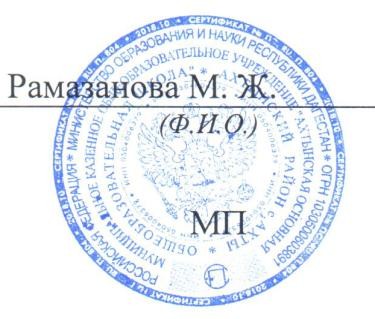 МКОУ «Ахтынская ООШ» на 2022 – 2023 уч. г.-СОГЛАСОВАНО:Начальник ТО Управления Роспотребнадзора по РД в Ахтынском районеА. С. Касимов  	УТВЕРЖДАЮ:Директор МКОУ «Ахтынская ООШ»I ДЕНЬI ДЕНЬI ДЕНЬI ДЕНЬI ДЕНЬI ДЕНЬI ДЕНЬI ДЕНЬI ДЕНЬI ДЕНЬI ДЕНЬI ДЕНЬI ДЕНЬI ДЕНЬ№ре- цептурыНаименованияблюдМасса, гПищевые веществаПищевые веществаПищевые веществаЭuергетu-ческая ценностьккалВитамины, мгВитамины, мгВитамины, мгМинеральные вещества, мгМинеральные вещества, мгМинеральные вещества, мгМинеральные вещества, мг№ре- цептурыБжув,АсСарMgFe14/2010Помидорысвежие600,660,122,2814,40,036о158,415,6120,5417012005Борщ из свежейкаnустыекартофелем2502,524,6519,121500,0610,2944,3853,2326,251,19041 2005Плов из nтицы55/20030,9236 575162457,8о 07581,0854,724257,682,66968 2005Кисель из смесисухофруктов2000,1424,7694,2184,290,613502002Чурек302,880,3517,7485,630,057,4726,084,970,38ИТОГО:37,1241,69115,52820,03З ДЕНЬЗ ДЕНЬЗ ДЕНЬЗ ДЕНЬЗ ДЕНЬЗ ДЕНЬЗ ДЕНЬЗ ДЕНЬЗ ДЕНЬЗ ДЕНЬЗ ДЕНЬЗ ДЕНЬЗ ДЕНЬЗ ДЕНЬ.N pe.-цептурыНаименование блюдMacca,rПищевые веществаПищевые веществаПищевые веществаЭперrетп-ЧeCIOUIценность, ккалВитамины, мrВитамины, мrВитамины, мrМинеральные вещества, мrральные вещества, мrральные вещества, мr.N pe.-цептурыНаименование блюдMacca,rБжуЭперrетп-ЧeCIOUIценность, ккалВ1АсСарMgFe3612002Суn-хинкал сговядиной250/25/504,6714,235,861,915,902899,09750,050,040,010,860,288,966,5678,64116,511,7215.132,371,182442010МИНТАйзапеченный с овощами75П513,877,856,531500,10,013,3552,11238,4659,770,96355 2005Рис отварной1503,65,8528,351800,0450,0450,1131,75589. 27,980,765859 2002Компот изсвежих яблок2000,20,222,31100,0212,02,40,810352005Чурек403,840,4723,65114,170,06710122880,5ИТОГО:404122,1487,01728,265 ДЕНЬ5 ДЕНЬ5 ДЕНЬ5 ДЕНЬ5 ДЕНЬ5 ДЕНЬ5 ДЕНЬ5 ДЕНЬ5 ДЕНЬ5 ДЕНЬ5 ДЕНЬ5 ДЕНЬ5 ДЕНЬ5 ДЕНЬ№ pe-цептурыВаименование блюдМасса, гПищевые веществаПищевые веществаПищевые веществаЭнергетп-ческая ценность,ккалВотамины мгВотамины мгВотамины мгМинеральпые вещества, мгМинеральпые вещества, мгМинеральпые вещества, мгМинеральпые вещества, мг№ pe-цептурыВаименование блюдМасса, гБжуЭнергетп-ческая ценность,ккалв.АсСарMgFe]'(g 142010Салат из свежихпомидоров слуком1001,36,194,7279,60,0620,4817,5832,8817,790,84204 2005Суп рисовый сГОВЯДИНОЙ(харчо)250/150,183,314,651130,118,3324,9896,9329,451,243012005Птица_1)'11!еная80/80]7,6514,584,72210,05430,0254,5132,920,31,626882005Макароныотварные1505,524,5226,45168,450,08286,489,5623,161,488592005Компот изсвежихгруш2000,20,222,31100,02122,40,810352005Чурек403,840,4723,65114,170,0679,6934,776,630,51ИТОГО:28,6929,2696,48806,227 ДЕНЬ7 ДЕНЬ7 ДЕНЬ7 ДЕНЬ7 ДЕНЬ7 ДЕНЬ7 ДЕНЬ7 ДЕНЬ7 ДЕНЬ7 ДЕНЬ7 ДЕНЬ7 ДЕНЬ7 ДЕНЬ7 ДЕНЬ№ pe-цептурыНаименованиеблюдMаcca,rПищевые веществаПищевые веществаПищевые веществаЭнергети-ческая ценность,ккалВитамины rгВитамины rгВитамины rгМинеральпые вещества  мгМинеральпые вещества  мгМинеральпые вещества  мгМинеральпые вещества  мг№ pe-цептурыНаименованиеблюдMаcca,rБжуЭнергети-ческая ценность,ккалв,АсСарMgFe45 2010Винегрет овощ.1000,813,74,6154,960,06о10,2533,5540,1721,350,8871 2005Суn-лаnшадомашняя с nтицей250!255,276,814,25103,131019,571,5100,94862005Рыба тушеннаяс овощами15П513,874,856,531500,0755,631,4419,32126,38150,81Сок (некrар)фруктовый nром.nроиз-ва2001,00,03249410352005Чурек403,840,4723,65114,170,06710828420,002Хлеб ржаной201,320,246,6834,8Зефир nром.nроизв.400,0429,8154847 2005Яблоко10004049,847о 03101075 822Итого:26,5516,49119J2752,068 ДЕНЬ8 ДЕНЬ8 ДЕНЬ8 ДЕНЬ8 ДЕНЬ8 ДЕНЬ8 ДЕНЬ8 ДЕНЬ8 ДЕНЬ8 ДЕНЬ8 ДЕНЬ8 ДЕНЬ8 ДЕНЬ8 ДЕНЬ№рецепту рыНаименование блюдМасса, гПищевые веществаПищевые веществаПищевые веществаЭнергетн- ческая ценностьккалВитамины    IГВитамины    IГВитамины    IГМинеральные вещества,мгМинеральные вещества,мгМинеральные вещества,мгМинеральные вещества,мг№рецепту рыНаименование блюдМасса, гБжуЭнергетн- ческая ценностьккалв1АсСарMgFe42 2004Салат из свежейкапусты1001,415,089,0287,40,0332,4537,37. 27,6115.160,51206 2005Cyn картофельный сгорохом2505,495,2816,33134,750,235,8138,0887,1835,32,032442015Плов с мясом1759 5922,9439,_33380,680,010368,3817 11,098592005Комnот из nлодов свежих2000,20,222,31100,260,120,314,724,45,40,91350-2005 'Чурек303,840,4723,6585,630,057,4743,478,280,63ИТОГО:205333,9711061798,469 ДЕНЬ9 ДЕНЬ9 ДЕНЬ9 ДЕНЬ9 ДЕНЬ9 ДЕНЬ9 ДЕНЬ9 ДЕНЬ9 ДЕНЬ9 ДЕНЬ9 ДЕНЬ9 ДЕНЬ9 ДЕНЬ9 ДЕНЬ№ре- цептурыНаименование блюдМасса,гПищевые веществаПищевые веществаПищевые веществаЭнерrетн- ческая ценностьккалВитамины мгВитамины мгВитамины мгМинеральные вещества, 1гМинеральные вещества, 1гМинеральные вещества, 1гМинеральные вещества, 1г№ре- цептурыНаименование блюдМасса,гБжуЭнерrетн- ческая ценностьккалBrАсСарMgFe558 2005Салат изсвеклы, моркови и зелен.rороmка600,844,853,3860,910,0243,3518,0924,0412,590,45187 2005Суп из свежейкаnусты с карт.иrовядиной2501156,055,4618,57113,250,07218,5445,382,5851,891,53252 2011Рыба заnечённаяв белом соусе100/10020,5615,164,96230,20,0756,11,249,32168,513,40,51681 2005Каша гречневаярассыnчатая1504,539,8222,25188,60,370,0612150,6218,8552,72,6Сок (нектар)фруктовый nром. произ-nа2001,00,03249410352005Чурек403,840,4723,65114,170,06710828420,002ИТОГО:33,3635,7996,81801,13lО ДЕНЬlО ДЕНЬlО ДЕНЬlО ДЕНЬlО ДЕНЬlО ДЕНЬlО ДЕНЬlО ДЕНЬlО ДЕНЬlО ДЕНЬlО ДЕНЬlО ДЕНЬlО ДЕНЬlО ДЕНЬ№ре-цептурыНаименованиеблюдМасса, гПищевые веществаПищевые веществаПищевые веществаЭuергетп-ческаяценность,ккалВuтамuны мгВuтамuны мгВuтамuны мгМинеральные вещества мгМинеральные вещества мгМинеральные вещества мгМинеральные вещества мг№ре-цептурыНаименованиеблюдМасса, гБжуЭuергетп-ческаяценность,ккалв,АсСарMgFc51 2005Салат из свеклыскурагой и с изюмом601,083,01591,320,0280,844,5129,570,2816,541,12187 2005Щи из свежейкаnусты со сметаной250/101,754,898,4484,7518,4643,3347,6322,250,8608 2005Шницель изговядины8012,229,2412,56183,50,08230,1235133,125,71,2694 2005Пюре изкартофеля1503,067,820,45137,150,1425,518.1436,9886,627,751,01874 2005Кисель из смеси сухофруктов2000.20,032,6132,8184,290,6Хлебржаной201,320,246,6834,810352005Чурек302,880,3517,7485,637,4726,084,970,38ИТОГО:22,5125,52113,47749,95ВСЕГО 10 днейВСЕГО 10 днейВСЕГО 10 дней7783,727783,727783,727783,727783,727783,727783,727783,727783,727783,727783,72ИТОГО на 1-го учащегосяИТОГО на 1-го учащегосяИТОГО на 1-го учащегося778;37ккал778;37ккал778;37ккал778;37ккал778;37ккал778;37ккал778;37ккал778;37ккал778;37ккал778;37ккал778;37ккал